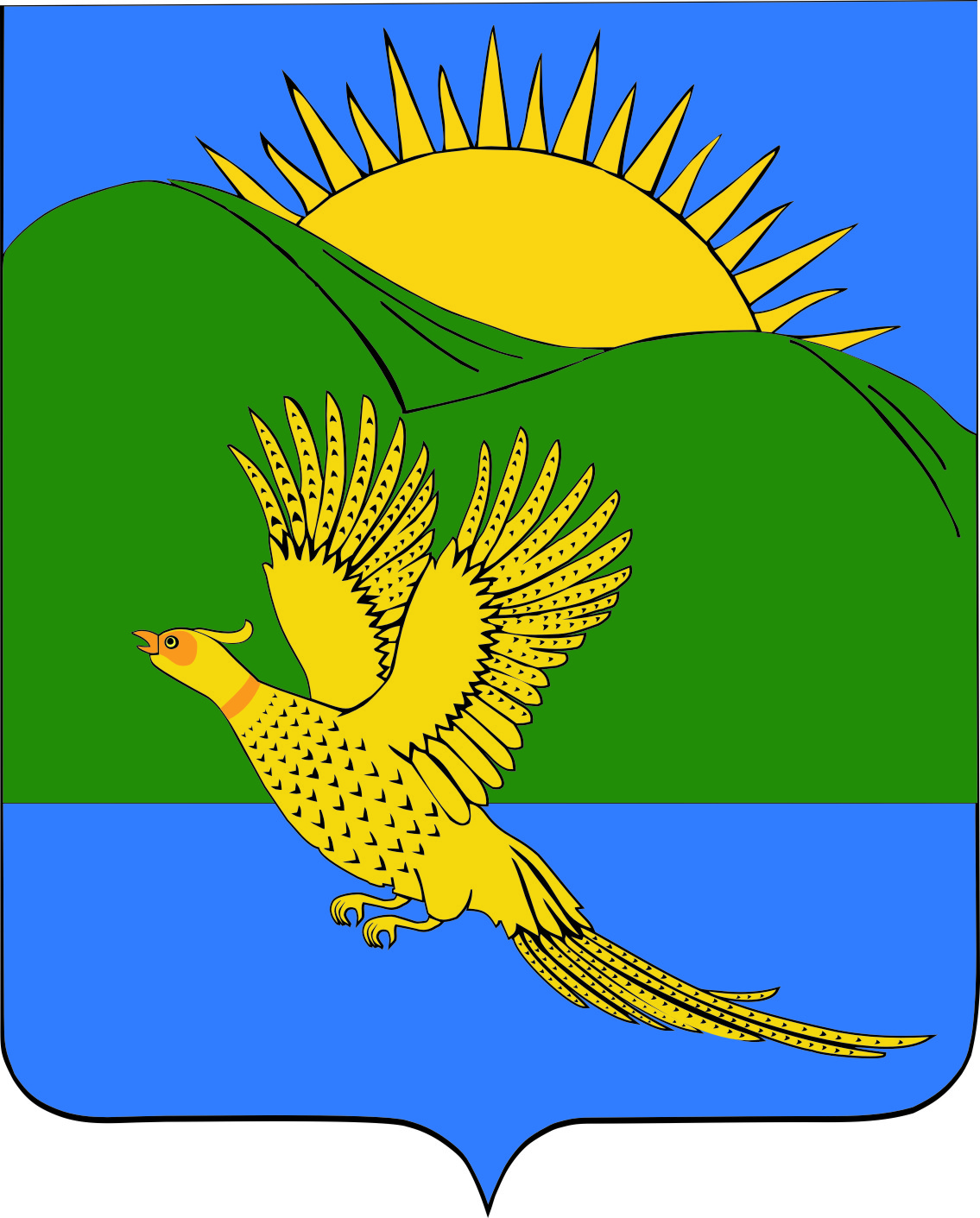 ДУМАПАРТИЗАНСКОГО МУНИЦИПАЛЬНОГО РАЙОНАПРИМОРСКОГО КРАЯУтратил силу № 242 от 29.01.2016РЕШЕНИЕ				       село Владимиро-Александровское	23.01.2015.									             	    №  143В соответствии со ст.50 Жилищного кодекса РФ, руководствуясь Уставом Партизанского муниципального района, Дума Партизанского муниципального района РЕШИЛА:1. Установить норму предоставления площади жилого помещения по договору социального найма в размере не менее 15 квадратных метров общей площади жилого помещения на одного человека.2. Установить учетную норму площади жилого помещения, исходя из которой определяется уровень обеспеченности граждан общей площадью жилого помещения в целях их принятия на учет в качестве нуждающихся в жилых помещениях, в размере 12 квадратных метров общей площади жилого помещения на одного человека.3. Настоящее решение опубликовать в газете "Золотая Долина".4. Настоящее решение вступает в силу со дня его официального опубликования.Председатель Думы                                                                                               С.Е.ШерстневОб утверждении нормы предоставления и учетной нормы площади жилого помещения в Партизанском муниципальном районе 